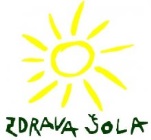 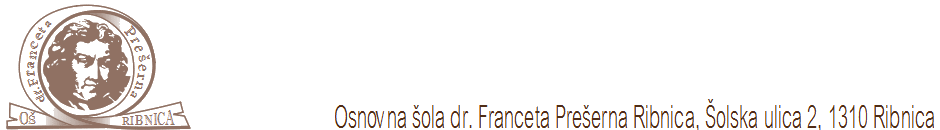 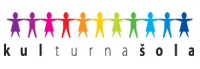 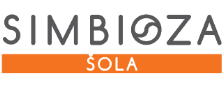 V L O G Aza dodelitev statusa, šolsko leto 2020/21Podpisani ……………………………………………………………………………………………………………(ime in priimek starša/skrbnika)……………………………………………………………………………………………………………(naslov)vlagam pisni predlog za dodelitev statusa sinu / hčerki …………………………………………………………………… (ime in priimek otroka)učencu/ki ………………….. razreda OŠ dr. Franceta Prešerna Ribnica, ki je član/ica kluba oziroma društva……………………………………………………………………………………………………………(ime kluba/društva)in trenira ter tekmuje v naslednji športni panogi …………………………………………………………………………………………..Starši učenca/ke predlagamo, da se sinu/hčeri v šolskem letu 2020/21 dodeli status (obvezno obkrožite črko pred nazivom statusa, ki ga predlagate):VRHUNSKEGA ŠPORTNIKA, ker je star vsaj 14 let in dosega vrhunske športne dosežke mednarodne vrednostiPERSPEKTIVNEGA ŠPORTNIKA, ker bo v letošnjem šolskem letu star najmanj 12 let, je registriran pri nacionalni panožni športni zvezi in tekmuje v uradnih tekmovalnih sistemih nacionalnih panožnih zvez.Za upravičenost dodelitve statusa prilagam naslednja dokazila:- potrdilo, da je registriran pri nacionalni panožni športni zvezi in tekmuje v uradnih tekmovalnih sistemih nacionalnih panožnih zvez;- potrdilo, da dosega vrhunske športne dosežke mednarodne vrednosti.S podpisom potrjujemo,- da smo seznanjeni s pravili o prilagajanju šolskih obveznosti, še posebej s prilagoditvami pri ocenjevanju, z opravičevanjem odsotnosti učenca od pouka ter z obveznostmi učenca;- da se zavezujemo, da bomo šoli nemudoma sporočili vsako spremembo, ki bi vplivala na upravičenost do dodelitev statusa.Datum:			                                          Podpis starša/skrbnika: 
